SHELDON LIVESTOCK115 D Street – PO Box 97Sheldon, IA 51201Phone 712.324.3144 Fax 712.324.5222www.sheldonlivestock.com
DRUG FREE AFFIDAVIT
I, ________________________________________, certify that the livestock included in this shipment:From birth, have NEVER received supplemental hormones, growth performance hormones, and steroids of any kind in the feed or via implant.
From birth, have NEVER received any Antibiotics, including Coccidiostats and Ionophores, either therapeutic or sub therapeutic.
     Examples of Sub Therapeutic Antibiotics but not limited to: Aureomycin & Terramycin. 
     Examples of Coccidiostats & Ionophores but not limited to: Decoxx, Bovatec & Rumensin.
From birth, have never been fed any animal byproducts.
Are of US Origin (born and raised in the U.S.A.)Cattle delivered are Angus/Angus Cross BreedsCattle delivered are:   51% Black ________ Color ________ By following good animal husbandry practices, all animals have been treated according to humane handling requirements.

CHECK ONE WHICH APPLIES
Original Producer __________   Grower/Backgrounder __________   Farmer/Feeder __________Total Head Count __________          (Steers) __________   (Heifers) __________Signature: _____________________________________________       Date ___________________________
Print Name: _________________________________________   Phone #  ____________________________
Company Name (if applies) __________________________________________________________________
Address: _______________________________   City ___________________________  State ______  Zip ______

Completed form can accompany cattle, fax 712.324.5222 or email to:  office@sheldonlivestock.com
Persons willingly making false statements, fictitious or fraudulent statements or entries regarding the above bullet points shall be liable for any damages due to inaccuracy of this certification.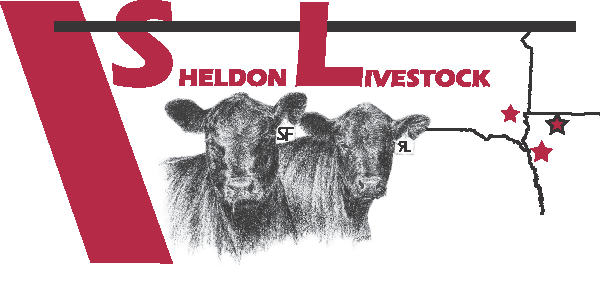 